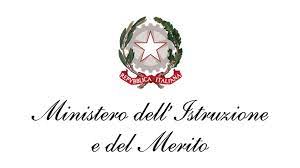 ISTITUTO COMPRENSIVO “J. SANNAZARO”OLIVETO CITRA (SA)Via F. Cavallotti, 15 - Tel. 0828/793037 cf. 82005110653 - C.M. SAIC81300De-mail: saic81300d@istruzione.it sito internet: www.olivetocitraic.gov.itPEC: SAIC81300D@PEC.ISTRUZIONE.IT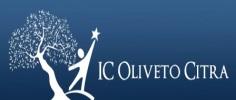 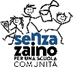 Oliveto Citra, ………Al Dirigente Scolastico Modulo 1_Sensory Room_Consenso informato I sottoscritti …………………………….……………………… e …………….……………………….               genitori/tutore/i dell’alunno/a………………………………………………frequentante la classe /sezione…………………..sezione…………………………..della SCUOLA INFANZIA DOGANA SCUOLA INFANZIA CAPOLUOGOSCUOLA PRIMARIA  DOGANASCUOLA PRIMARIA CAPOLUOGOSSPG    f  ACCONSENTE / ACCONSENTONO NON ACCONSENTE / ACCONSENTONOa che sua/o figlia/o partecipi, con un gruppo classe, alle attività che il CdC/CdIC/CdIS  programmerà di svolgere utilizzando l’aula multisensoriale, nella consapevolezza che tale consenso è manifestato liberamente ed è revocabile in ogni momento senza che ciò comporti alcuno svantaggio o pregiudizio._	_, _ 	 (luogo e data)_	_(firma di chi esercita la responsabilità genitoriale)_	_ firma di chi raccoglie il consenso)